Curriculum VitaePatsonPatson.236215@2freemail.com 	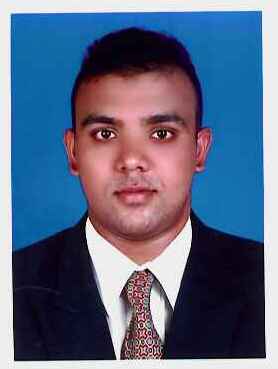 Objective:                                                                                                                       To become an asset in your organisation by using skills to the best of my ability and to learn continuously for self – improvement and thus making further contribution in the organisation.Career Snapshot:Executive Human Resource – Business Partner (December 2013 – March 2015) Hangyo Ice Creams Pvt. Ltd., India.Hangyo Ice Creams Pvt. Ltd., started in the year 2002, is one of the leading Food Manufacturing Company of Sri Krishna Group in South India which manufactures Ice cream, Milk and Milk products.As a Human Resource – Business Partner, my responsibilities include implementing process, policies and lead the function through constant interaction with business leaders. Working closely with Head HR (P&A) in driving Talent Acquisition, Organisational and Capability Development, Employee Engagement, Compensation and Benefits and Full Fledged training to the new joiners.Key Responsibility Areas:KRA’s primarily include: Recruitment, Induction, Employee Engagement Activities and Coordination.Apart from these, was also trained for Administration of Head Office and Factory, Marketing team sales coordination and sales report documentation using MS Dynamics ERP-NAV and part aspects of Logistics and Accounts.Achievements:Won First place in Hungaro Ring Way – HR event conducted during FLAMES-2012.Management fest held on 8 March 2012 at P.A. College of Engineering, Mangalore.Won second place in the University level inter collegiate quiz competition held at Venkataramana College, Mangalore on 23 Sept, 2009.Participated in Mangalore University level Commerce and Management fest in the Year 2009.Represented the college cricket team and won runners up in Mangalore university Inter college cricket tournament.Active member in Indian Catholic Youth Movement, Mangalore, India.Strengths: Leader Charisma.Multi-Tasking and ability to work under pressure.Dynamic Team Player.Supportive and Committed.Quick Learner under minimal supervision.Adaptable to situation.Additional Course: Certification in MS OFFICE 2007. Tally.Educational Summary:Bachelors of Commerce from Mangalore University, India – 65%Personal Details:Date of Birth	: 11.09.1989Sex	: MaleMarital Status	: SingleLanguages Known	: Hindi, English, Kannada and Konkani.Hobbies	: Playing Cricket, Music, Singing, Travelling and Adventure.Visa Details:3 months visit visa valid untilI hereby state that all the information above is true and correct to the best of my knowledge.KRAPERFORMANCE PARAMETERRECRUITMENTHire people for sales and Marketing in the Head Office and Regional Offices as per requirement and budget plan.Analyze and Adopt various tangible sources for hiring.Support Head HR in hiring wherever requiredINDUCTIONIssue offer letter and follow up with candidate for joiningCarry out joining formalities as per policy of new joinCarry out induction training as per the policy framework.Keep records of personal files of all employees.Collect feedback from the new joiners about induction.Share the feedback with Managing Director.EMPLOYEE ENGAGEMENT ACTIVITIESIdentify outstanding performer employee month on month for recognition.Identify outstanding performer for the quarter under “most Valued employee”.Conduct birthday celebrations for employees and stress busters.COORDINATIONCoordinate with Head HR for implementing new policies and process.Weekly meetings with Head HR and MD for sharing any ideas and suggestions from the employees.Coordinate with functional heads and deliver organizational requirements as appropriate.